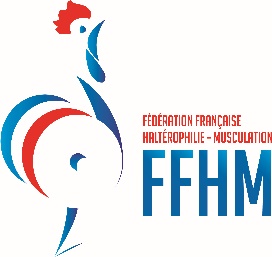 CHAMPIONNAT DE FRANCE DES CLUBS D’HALTEROPHILIE 2024/2025TOP 9, NATIONALE 1, NATIONALE 2 – FEMMESENGAGEMENT DES EQUIPESCLUB : ……………………………………………………………………………………………………………………………………………...
J’engage mon équipe féminine dans le championnat de France des clubs d’haltérophilie pour la saison 2024/2025 et j’accepte la réglementation sportive spécifique liée à ce championnat que j’ai reçu avec cette demande d’engagement et j’envoie également par courrier un exemplaire de la charte d’organisation signé. OUI 	      NON     TOP 9 Femmes	          NAT 1 Femmes		    NAT 2 FemmesCachet et signature du Président du club : ARBITRE :NOM : ………………………………………………………………… Prénom : ……………………………………………………………….N° de licence : …………………………………………………….. Sexe : ……………………………………………………………………Grade : ………………………………………………………………………………………………………………………………………………..CORRESPONDANT POUR LES RESULTATS :NOM : ………………………………………………………………… Prénom : ……………………………………………………………….Adresse postale : ……………………………………………………………………………………………………………………………………………………………………………………………………………………………………………………………………………………………….Tél. portable : …………………………………………………….. Email : …………………………………………………………………..L’engagement ne sera officiel qu’après réception des chèques ci-dessous : DROIT D’ENGAGEMENT pour tous :200,00 € (par équipe) - Chèque numéro : ……………………………………………………………………………………………Le droit d’engagement de 200 euros peut se faire par virement.
CAUTION pour tous :
500,00 € (par équipe) - Chèque numéro : ……………………………………………………………………………………………Le tirage au sort des divisions aura lieu à Langres lors de la finale de la Coupe de France des Clubs U13 - U15-17 - U20 - Seniors mixtes d’haltérophilie 2024A ADRESSER PAR COURRIER à :FFHM - 7 rue Roland Martin - 94500 Champigny-sur-Marne